MEASURE Evaluation: Child Questionnaire, Ages 0‒9 Years (for Caregiver)IDENTIFICATION DATAINTERVIEW LOGInterview comment codes: Interview completed: 1; Appointment made for later today: 2; Appointment made for another day: 3; Refused to continue and no appointment made: 4; Other (Specify): 5CHECKED BY TEAM LEADER: Signature _______________________ Date _______________(dd/mm/yyyy)CommentsSECTION 1: CHILD HEALTH & PROTECTIONI am going to ask you a few questions about [insert the child’s name].―END OF SECTION―-SECTION 2: CHILD EDUCATION ―END OF SECTION―SECTION 3: CHORES & WORK―END OF SECTION―SECTION 4: FOOD CONSUMPTION―END OF SECTION―SECTION 5: PROGRAM SERVICES RECEIVED―END OF SECTION―SECTION 6: WEIGHT & HEIGHT ―END OF SECTION―I have come to the end of my questions. Thank you for participating in this interview!This publication was produced with the support of the United States Agency for International Development (USAID) under the terms of MEASURE Evaluation cooperative agreement AID-OAA-L-14-00004. MEASURE Evaluation is implemented by the Carolina Population Center, University of North Carolina at Chapel Hill in partnership with ICF International; John Snow, Inc.; Management Sciences for Health; Palladium; and Tulane University. Views expressed are not necessarily those of USAID or the United States government. 
TL-19-29a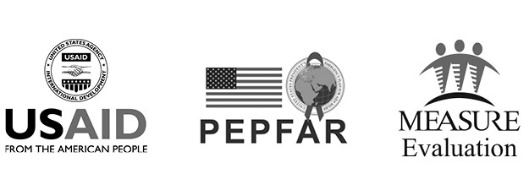 001QUESTIONNAIRE IDENTIFICATION NUMBER002PROVINCE OR STATE003DISTRICT OR LOCAL GOVERNMENT AREA004CONSTITUENCY005WARD006TYPE OF LOCATIONCircleUrbanRural12007TOWN/VILLAGE008NEIGHBORHOOD009GPS READINGSA) Latitude S __ __.__ __ __ __ºB) Longitude E __ __.__ __ __ __ºA) Latitude S __ __.__ __ __ __ºB) Longitude E __ __.__ __ __ __ºVISIT 1VISIT 2VISIT 3DATE (day/month/year)INTERVIEWER COMMENTS 010INTERVIEWERCODENAME011DATE INTERVIEW COMPLETED (day/month/year)DATE INTERVIEW COMPLETED (day/month/year)DATE INTERVIEW COMPLETED (day/month/year)012START TIMESTART TIMESTART TIME[__|__|:[____][__|__|:[____]No.QuestionsCoding CategoriesCoding CategoriesCoding CategoriesSKIPRecord /Confirm the child’s nameRecord the child’s line number from the Caregiver’s list of children (Caregiver Questionnaire Q105a)Record /Confirm the child’s sex (Caregiver Questionnaire Q105b)FemaleMaleFemaleMale12Does [NAME] have a birth certificate? YesNoDon’t knowYesNoDon’t know1288If No: 106If DK: 106Could you please show me [NAME’s] birth certificate? Seen /confirmedNot seen /not confirmedSeen /confirmedNot seen /not confirmed12In what month and year was [NAME] born?If the birth certificate is seen/confirmed, use the date from the birth certificate.Month[____]Year[__|__|____]Month[____]Year[__|__|____]Month[____]Year[__|__|____]Remind me, how old was [NAME] at his/her last birthday?Confirm with 106 and adjust if necessary. Do not leave blank. If unknown (and birth certificate is not seen/verified), ask the caregiver to estimate. If less than 1 year of age, enter 0 in years, and record the age in months.[____] Years[____] Months[____] Years[____] Months[____] Years[____] MonthsWould you say that in general [NAME’s] health is……?Read the responses out loud.ExcellentVery goodGoodFairPoorExcellentVery goodGoodFairPoor12345In the last 2 weeks, has [NAME] been too sick to participate in daily activities? Yes NoYes No12Now thinking about your physical health, which includes physical illness and injury, for how many days during the past 30 days was your physical health not good?Number of daysNoneDon’t know/Not sureNumber of daysNoneDon’t know/Not sure[_ _]088Now thinking about your mental health, which includes stress, depression, and problems with emotions, for how many days during the past 30 days was your mental health not good?Number of daysNoneDon’t know/Not sureNumber of daysNoneDon’t know/Not sure[_ _]088Filter: If the responses to Q110 and Q111 are both “None”, skip to 114.Filter: If the responses to Q110 and Q111 are both “None”, skip to 114.Filter: If the responses to Q110 and Q111 are both “None”, skip to 114.Filter: If the responses to Q110 and Q111 are both “None”, skip to 114.Filter: If the responses to Q110 and Q111 are both “None”, skip to 114.During the past 30 days, for about how many days did poor physical or mental health keep you from doing your usual activities, such as school, work, or recreation?Number of daysNoneDon’t know/Not sureNumber of daysNoneDon’t know/Not sure[_ _]088Does [NAME] have a disability that makes it difficult for him/her to participate in daily activities?YesNoYesNo12If No: 116How would you describe [NAME’s] disability? Blind or partially blindDeaf or partially deafHas difficulties learningPhysical disabilityOther___________________Blind or partially blindDeaf or partially deafHas difficulties learningPhysical disabilityOther___________________123466FILTER. Age of child 5 years or older0-4 years5 years or older0-4 years12If 5+ years: 117Placeholder for Optional Module 1: Immunizations Placeholder for Optional Module 1: Immunizations Placeholder for Optional Module 1: Immunizations Placeholder for Optional Module 1: Immunizations Placeholder for Optional Module 1: Immunizations Placeholder for Optional Module 1: Immunizations Has [NAME] had diarrhea in the last 2 weeks? YesNoYesNo12Did you seek advice or treatment for the diarrhea from any source?YesNoYesNo12If No: 120From where did you seek advice or treatment? Anywhere else?Multiple responses are possible. Circle all that are mentioned.Probe to identify the type of source. If you are unable to determine whether the public or private sector, write the name of the place under the last slot for “Other (specify).”PUBLIC SECTORGovernment hospitalGovernment health centerGovernment health postPublic mobile clinicPublic field workerOther public sector (specify):_______________________PRIVATE MEDICAL SECTORPrivate hospital/clinicPharmacyPrivate doctorPrivate mobile clinicPrivate field workerOther private medical sector (specify):_______________________OTHER SOURCEShopTraditional practitionerMarketItinerant drug sellerOther (specify): _________________________PUBLIC SECTORGovernment hospitalGovernment health centerGovernment health postPublic mobile clinicPublic field workerOther public sector (specify):_______________________PRIVATE MEDICAL SECTORPrivate hospital/clinicPharmacyPrivate doctorPrivate mobile clinicPrivate field workerOther private medical sector (specify):_______________________OTHER SOURCEShopTraditional practitionerMarketItinerant drug sellerOther (specify): _________________________ABCDEFGHIJKLMNOPXFilter: How many facilities/places were selected in 119?[__] Number[__] Number[__] NumberIf 0: 122If one place was selected in 119, then do not read this question. Record the letter code from the one selection in 119. If more than one place was selected in 119, read the following question:From where did you first seek advice or treatment?Use the letter code from 119.[__] Letter Code[__] Letter Code[__] Letter CodeWas [NAME] given any of the following at any time since [NAME] started having diarrhea?A fluid made from a special packet [LOCAL NAME FOR ORS PACKET]?A pre-packaged ORS liquid?A government-recommended homemade fluid?Zinc tablets or syrup?Yes       No      DK1          2          81          2          81          2          81          2          8Yes       No      DK1          2          81          2          81          2          81          2          8Was anything else given to treat the diarrhea?YesNoDon’t knowYesNoDon’t know128If No or DK: 125What else was given to treat the diarrhea?Multiple responses are possible. Circle all that are mentioned.PILL OR SYRUPAntibioticAntimotilityOther (not antibiotic or antimotility)Unknown pill or syrupINJECTIONAntibioticNon-antibiotic Unknown injectionOTHERIntravenous (IV)Home remedy/Herbal medicineOther (specify): ________________PILL OR SYRUPAntibioticAntimotilityOther (not antibiotic or antimotility)Unknown pill or syrupINJECTIONAntibioticNon-antibiotic Unknown injectionOTHERIntravenous (IV)Home remedy/Herbal medicineOther (specify): ________________ABCDEFGHIXHas [NAME] been ill with a fever at any time in the last 2 weeks?YesNoYesNo12Did you seek advice or treatment for the fever from any source?YesNoYesNo12If No: 130 From where did you seek advice or treatment? Anywhere else?Multiple responses are possible. Circle all that are mentioned.Probe to identify the type of source. If you are unable to determine whether the public or private sector, write the name of the place under the last slot for “Other (specify).”PUBLIC SECTORGovernment hospitalGovernment health centerGovernment health postPublic mobile clinicPublic field workerOther public sector (specify):_______________________PRIVATE MEDICAL SECTORPrivate hospital/clinicPharmacyPrivate doctorPrivate mobile clinicPrivate field workerOther private medical sector (specify):_______________________OTHER SOURCEShopTraditional practitionerMarketItinerant drug sellerOther (specify): _________________________PUBLIC SECTORGovernment hospitalGovernment health centerGovernment health postPublic mobile clinicPublic field workerOther public sector (specify):_______________________PRIVATE MEDICAL SECTORPrivate hospital/clinicPharmacyPrivate doctorPrivate mobile clinicPrivate field workerOther private medical sector (specify):_______________________OTHER SOURCEShopTraditional practitionerMarketItinerant drug sellerOther (specify): _________________________ABCDEFGHIJKL                    MNOPXFilter: How many facilities/places were selected in 127?[__] Number[__] Number[__] NumberIf one place was selected in 127, do not read this question. Record the letter code from the one selection in 127. If more than one place was selected in 127, read the question:From where did you first seek advice ortreatment?Record the letter code from 127 for first place advice was sought.[__] Letter Code[__] Letter Code[__] Letter CodeAt any time during the illness, did [NAME] take any drugs for the illness?YesNoYesNo12Sometimes adults taking care of children have to leave the house to go shopping, wash clothes, or for other reasons, and have to leave young children. On how many days in the past week was [NAME] left alone for more than one hour?[____] days[____] days[____] daysOn how many days in the past week was [NAME] left in the care of another child (that is, someone less than 10 years old) for more than one hour?[____] days[____] days[____] daysDid [NAME] sleep under a mosquito net last night?YesNoYesNo12Has [NAME] ever been tested for HIV? YesNoDon’t knowNo responseYesNoDon’t knowNo response128899If No: 201How many months ago was [NAME’S] most recent HIV test? Months   ___ ___Two or more yearsMonths   ___ ___Two or more years95Did you get the result of [NAME’s] test?YesNoDon’t knowNo responseYesNoDon’t knowNo response128899I would like to know the results of [NAME’s] most recent HIV test so that we can find out more about how people living with HIV and AIDS are receiving medical care and treatment. You do not need to tell me the result of his/her most recent test if you don’t want to, but if you do tell me, please know that I won’t tell anyone in your family or in this community. Was the result of [NAME’s] last HIV test positive, negative, or would you prefer not to say?  HIV positiveHIV negativeUnknown/IndeterminateDid not receive resultsDon’t know/RefusedHIV positiveHIV negativeUnknown/IndeterminateDid not receive resultsDon’t know/Refused123499No.QuestionsCoding CategoriesCoding CategoriesSKIPSKIPFilter: Age of [NAME] (Question 107)5 years or older0-4 years 5 years or older0-4 years 12If 5 years or older: 204Does [NAME] attend any organized or early childhood education program, such as a private or government facility, including kindergarten or community child care?YesNoYesNo12In the past 3 days, did you or any household member over 15 years of age engage in any of the following activities with [NAME]:Read the responses out loud a) through f) one at a time. YesNoAll : 401In the past 3 days, did you or any household member over 15 years of age engage in any of the following activities with [NAME]:Read the responses out loud a) through f) one at a time. Read books to or looked at picture books with [NAME]?12All : 401In the past 3 days, did you or any household member over 15 years of age engage in any of the following activities with [NAME]:Read the responses out loud a) through f) one at a time. Told stories to [NAME]?12All : 401In the past 3 days, did you or any household member over 15 years of age engage in any of the following activities with [NAME]:Read the responses out loud a) through f) one at a time. Sang songs to or with [NAME], including lullabies?12All : 401In the past 3 days, did you or any household member over 15 years of age engage in any of the following activities with [NAME]:Read the responses out loud a) through f) one at a time. Took [NAME] outside the home, compound, yard, or enclosure?12All : 401In the past 3 days, did you or any household member over 15 years of age engage in any of the following activities with [NAME]:Read the responses out loud a) through f) one at a time. Played with [NAME]?12All : 401In the past 3 days, did you or any household member over 15 years of age engage in any of the following activities with [NAME]:Read the responses out loud a) through f) one at a time. Named, counted, or drew things to or with [NAME]?12All : 401Now I have some questions for you about [NAME’s] schooling.Now I have some questions for you about [NAME’s] schooling.Now I have some questions for you about [NAME’s] schooling.Now I have some questions for you about [NAME’s] schooling.Now I have some questions for you about [NAME’s] schooling.Now I have some questions for you about [NAME’s] schooling.Is [NAME] currently enrolled in school?YesNoYesNo12If No: 209In the last school month, did [NAME] miss 4 or more days of school for any reason? YesNoYesNo12During the last school week (that was not an exam week), did [NAME] miss any school days for any reason?YesNoYesNo12If No: 208Why did [NAME] miss school days during the last school month?Do not read the responses out loud. Circle one primary response.No money for school fees, materials, transportChild is too sick to attend school School is too far away /no schoolChild has to work to help the family Child needs to care for sick household membersChild does not like schoolOther: _______________________No money for school fees, materials, transportChild is too sick to attend school School is too far away /no schoolChild has to work to help the family Child needs to care for sick household membersChild does not like schoolOther: _______________________12345666What grade/form/year is [NAME] in now? [____][____]All: 211Why is [NAME] not enrolled in school? Do not read the responses out loud. Circle one primary response.No money for school fees, materials, transportChild is too sick to attend schoolSchool is too far away /no schoolChild has to work to help the familyChild needs to care for sick household membersChild does not like schoolChild is too young to attend schoolOther: _____________________________No money for school fees, materials, transportChild is too sick to attend schoolSchool is too far away /no schoolChild has to work to help the familyChild needs to care for sick household membersChild does not like schoolChild is too young to attend schoolOther: _____________________________123456766Has [NAME] ever attended school? Yes NoYes No12If No: 301Was [NAME] enrolled in school during the previous school year? YesNoYesNo12If No: 213212What grade/form/year was [NAME] in during the previous school year?[____][____]All: 301213What is the highest grade/form/year that [NAME] has completed?[____][____]No.QuestionsQuestionsCoding CategoriesCoding CategoriesSKIPFilter: Age of child (Question 107)Filter: Age of child (Question 107)Filter: Age of child (Question 107)5 years or older0-4 years12If 0-4 years: 401Now I would like to ask about any work or chores [NAME] may do. Since last (day of the week), did [NAME] do any of the following activities, even for only one hour?Now I would like to ask about any work or chores [NAME] may do. Since last (day of the week), did [NAME] do any of the following activities, even for only one hour?Now I would like to ask about any work or chores [NAME] may do. Since last (day of the week), did [NAME] do any of the following activities, even for only one hour?Now I would like to ask about any work or chores [NAME] may do. Since last (day of the week), did [NAME] do any of the following activities, even for only one hour?Now I would like to ask about any work or chores [NAME] may do. Since last (day of the week), did [NAME] do any of the following activities, even for only one hour?Now I would like to ask about any work or chores [NAME] may do. Since last (day of the week), did [NAME] do any of the following activities, even for only one hour?Did [NAME] do any work or help on (his/her) own with the household’s plot, farm, food garden, or look after animals? For example, growing farm produce, harvesting, or feeding, grazing, or milking animals?Did [NAME] do any work or help on (his/her) own with the household’s plot, farm, food garden, or look after animals? For example, growing farm produce, harvesting, or feeding, grazing, or milking animals?YesNo12Did [NAME] help with a family business or a relative’s business with or without pay, or run (his/her) own business?Did [NAME] help with a family business or a relative’s business with or without pay, or run (his/her) own business?YesNo12Did [NAME] produce or sell articles, handicrafts, clothes, food, or agricultural products?	Did [NAME] produce or sell articles, handicrafts, clothes, food, or agricultural products?	YesNo12Since last (day of the week), did [NAME] engage in any other activity in return for income in cash or in kind, even for only one hour?Since last (day of the week), did [NAME] engage in any other activity in return for income in cash or in kind, even for only one hour?YesNo12Check 301‒304: Check 301‒304: At least one ‘Yes’All answers are ‘No’12If No: 315Since last (day of the week), about how many hours did [NAME] engage in (this activity/these activities), in total?If less than one hour, record ‘00’.Since last (day of the week), about how many hours did [NAME] engage in (this activity/these activities), in total?If less than one hour, record ‘00’.Number of hours[__ __]Number of hours[__ __](Does the activity/Do these activities) require carrying heavy loads?(Does the activity/Do these activities) require carrying heavy loads?YesNo12(Does the activity/Do these activities) require working with dangerous tools, such as knives and similar tools or operating heavy machinery?(Does the activity/Do these activities) require working with dangerous tools, such as knives and similar tools or operating heavy machinery?YesNo12How would you describe the work environment of [NAME]?How would you describe the work environment of [NAME]?How would you describe the work environment of [NAME]?How would you describe the work environment of [NAME]?How would you describe the work environment of [NAME]?Is (he/she) exposed to dust, fumes, or gas?Is (he/she) exposed to dust, fumes, or gas?YesNo12Is (he/she) exposed to extreme cold, heat, or humidity?Is (he/she) exposed to extreme cold, heat, or humidity?YesNo12Is (he/she) exposed to loud noise or vibration?Is (he/she) exposed to loud noise or vibration?YesNo12Is (he/she) required to work at heights?Is (he/she) required to work at heights?YesNo12Is (he/she) required to work with chemicals, such as pesticides, glues, and similar chemicals, or with explosives?Is (he/she) required to work with chemicals, such as pesticides, glues, and similar chemicals, or with explosives?YesNo12Is [NAME] exposed to other things, processes, or conditions that are bad for (his/her) health or safety?Is [NAME] exposed to other things, processes, or conditions that are bad for (his/her) health or safety?YesNo12Since last (day of the week), did [NAME] fetch water or firewood for household use?Since last (day of the week), did [NAME] fetch water or firewood for household use?YesNo12If No: 317In total, how many hours did [NAME] spend fetching water or firewood for household use since last (day of the week)?If less than one hour, record ‘00’.In total, how many hours did [NAME] spend fetching water or firewood for household use since last (day of the week)?If less than one hour, record ‘00’.Number of hours[__ __]Number of hours[__ __]Since last (day of the week), did [NAME] do any of the following:Since last (day of the week), did [NAME] do any of the following:Since last (day of the week), did [NAME] do any of the following:Since last (day of the week), did [NAME] do any of the following:Since last (day of the week), did [NAME] do any of the following:Shopping for the family?Shopping for the family?YesNo12Cooking?	Cooking?	YesNo12Washing dishes or cleaning the dwelling?Washing dishes or cleaning the dwelling?YesNo12Washing clothes?Washing clothes?YesNo12Caring for children?	Caring for children?	YesNo12Caring for someone who is old or sick?Caring for someone who is old or sick?YesNo12Other tasks?Other tasks?YesNo12Check 317‒323:Check 317‒323:At least one ‘Yes’All answers are ‘No’12If 305= No and 324= No: skip to 401Since last (day of the week), about how many hours did [NAME] engage in (this activity/these activities), in total?If less than one hour, record ‘00’Since last (day of the week), about how many hours did [NAME] engage in (this activity/these activities), in total?If less than one hour, record ‘00’Number of hours[__ __]Number of hours[__ __]What does [NAME] do with the money (he/she) gets? Anything else? Multiple responses are possible. Circle all that are mentioned. Probe with response categories, if necessary.Give to parents / guardiansPays for (his/her) school expenses Pays for school expenses of others Buys food for himself/herself Buys food for others Buys other things for himself/herself Saves itOther:________Give to parents / guardiansPays for (his/her) school expenses Pays for school expenses of others Buys food for himself/herself Buys food for others Buys other things for himself/herself Saves itOther:________ABCDEFGXHow often does work or chores interfere with [NAME’s] school?How often does work or chores interfere with [NAME’s] school?AlwaysSometimesNeverDon’t know/Refused12388How often does work or chores interfere with [NAME’s] sleep? How often does work or chores interfere with [NAME’s] sleep? AlwaysSometimesNeverDon’t know/Refused 12388No.QuestionsCoding CategoriesCoding CategoriesSKIPPlaceholder for Optional Module 2: Dietary Diversity (for children 2‒9 years old)Placeholder for Optional Module 2: Dietary Diversity (for children 2‒9 years old)Placeholder for Optional Module 2: Dietary Diversity (for children 2‒9 years old)Placeholder for Optional Module 2: Dietary Diversity (for children 2‒9 years old)Placeholder for Optional Module 2: Dietary Diversity (for children 2‒9 years old)Filter: Age of child (Question 107)2 years or older0-1 years12If 0-1 years: 501Next, I would like to ask you about what [NAME] eats and drinks.Next, I would like to ask you about what [NAME] eats and drinks.Next, I would like to ask you about what [NAME] eats and drinks.Next, I would like to ask you about what [NAME] eats and drinks.Next, I would like to ask you about what [NAME] eats and drinks.In the past four weeks, did [NAME] have to eat a smaller meal than you felt was needed because there was not enough food?YesNo12If No: 404How often did this happen?Read response options out loud.Rarely (once or twice in the past four weeks)Sometimes (three to ten times in the past four weeks)Often (more than ten times in the past four weeks)123In the past four weeks, did [NAME] have to skip a meal because there was not enough food?YesNo12If No: 406How often did this happen?Read response options out loud.Rarely (once or twice in the past four weeks)Sometimes (three to ten times in the past four weeks)Often (more than ten times in the past four weeks)123In the past four weeks did [NAME] go to sleep at night hungry because there was not enough food to eat?YesNo12If No: 408How often did this happen?Read response options out loud.Rarely (once or twice in the past four weeks)Sometimes (three to ten times in the past four weeks)Often (more than ten times in the past four weeks)123In the past four weeks did [NAME] go a whole day and night without eating anything because there was not enough food to eat?YesNo12If No: 501How often did this happen?Read response options out loud.Rarely (once or twice in the past four weeks)Sometimes (three to ten times in the past four weeks)Often (more than ten times in the past four weeks)123No.QuestionsCoding CategoriesCoding CategoriesCoding CategoriesShow the logo of the organization providing services to help the respondent recall whether he or she has received services from that organization. I am going to read a list of items and services. Please tell me whether [NAME] has received or accessed any of these items or services in the last 12 months from [insert name of community-based organization]. This could include receiving the item(s) or service(s) at homeat a community event/spacecompleting a referral for the item/servicebeing transported/accompanied to a facility that provides the item/serviceRead each item(s)/service(s). Circle the final responses. [ADD / DELETE ITEMS AS RELEVANT TO THE PURPOSE]Show the logo of the organization providing services to help the respondent recall whether he or she has received services from that organization. I am going to read a list of items and services. Please tell me whether [NAME] has received or accessed any of these items or services in the last 12 months from [insert name of community-based organization]. This could include receiving the item(s) or service(s) at homeat a community event/spacecompleting a referral for the item/servicebeing transported/accompanied to a facility that provides the item/serviceRead each item(s)/service(s). Circle the final responses. [ADD / DELETE ITEMS AS RELEVANT TO THE PURPOSE]Show the logo of the organization providing services to help the respondent recall whether he or she has received services from that organization. I am going to read a list of items and services. Please tell me whether [NAME] has received or accessed any of these items or services in the last 12 months from [insert name of community-based organization]. This could include receiving the item(s) or service(s) at homeat a community event/spacecompleting a referral for the item/servicebeing transported/accompanied to a facility that provides the item/serviceRead each item(s)/service(s). Circle the final responses. [ADD / DELETE ITEMS AS RELEVANT TO THE PURPOSE]Show the logo of the organization providing services to help the respondent recall whether he or she has received services from that organization. I am going to read a list of items and services. Please tell me whether [NAME] has received or accessed any of these items or services in the last 12 months from [insert name of community-based organization]. This could include receiving the item(s) or service(s) at homeat a community event/spacecompleting a referral for the item/servicebeing transported/accompanied to a facility that provides the item/serviceRead each item(s)/service(s). Circle the final responses. [ADD / DELETE ITEMS AS RELEVANT TO THE PURPOSE]Show the logo of the organization providing services to help the respondent recall whether he or she has received services from that organization. I am going to read a list of items and services. Please tell me whether [NAME] has received or accessed any of these items or services in the last 12 months from [insert name of community-based organization]. This could include receiving the item(s) or service(s) at homeat a community event/spacecompleting a referral for the item/servicebeing transported/accompanied to a facility that provides the item/serviceRead each item(s)/service(s). Circle the final responses. [ADD / DELETE ITEMS AS RELEVANT TO THE PURPOSE]YNDKIndividual health insurance coverage or health access card128Insecticide treated mosquito net 128Age-appropriate HIV treatment literacy for children living with HIV128Age-appropriate counseling and HIV disclosure support  128HIV adherence support128Completed a referral for or was facilitated to obtain HIV-related testing (HIV testing services, early infant diagnosis, TB testing, CD4 viral load)128Completed a referral for or was facilitated to obtain HIV (or related opportunistic infection) treatment and care128Completed a referral for or was facilitated to obtain sexually transmitted infection treatment128Completed a referral for or was facilitated to obtain routine healthcare128Completed a referral for or was facilitated to obtain emergency healthcare128Structured support group for people living with HIV and AIDS128Completed a referral for or was facilitated to obtain early Infant diagnosis 128Supplementary or therapeutic foods based on moderate or severe acute malnutrition status (per assessment, e.g., MUAC)128Completed a referral for or was facilitated to obtain immunization appropriate to age-based national protocol 128Regularly tracked developmental milestones in HIV affected, HIV-exposed uninfected (HEU), and infected infants and young children128Completed referrals for developmental support for HEU and HIV- infected children  128Safety plan 128Structured family group conferencing to prevent occurrence/ reoccurrence of child abuse, exploitation, or neglect128Post-violence trauma-informed counseling from a trained provider 128Completed a referral for or was facilitated to obtain post-violence medical care 128Session with a child protection officer, the police, or another local child protection authority128Project-filed report of suspected abuse to a child protection office, the police, or another local authority128Emergency shelter/care facility or kinship care placement and monitoring for children128Legal assistance related to maltreatment, gender-based violence, trafficking, or exploitation128Received regular assistance/support with homework (e.g., homework club participation)128Received school uniform, books, or other materials128Received bursary, tuition, school fees, or fee exemption128Received assistance for re-enrollment (i.e., for drop-outs or teen mothers)128No.QuestionsQuestionsCoding CategoriesCoding CategoriesCoding Categories601Filter: Age of child (Question 107)Filter: Age of child (Question 107)Less than 6 months6 months to 4 years old>4 years old123If 1 or 3: End surveyWe are almost finished! May I [weigh/measure] your child?We are almost finished! May I [weigh/measure] your child?We are almost finished! May I [weigh/measure] your child?We are almost finished! May I [weigh/measure] your child?We are almost finished! May I [weigh/measure] your child?We are almost finished! May I [weigh/measure] your child?602Record MUAC measurements.  MUAC[__|__].[__|__] Cm[__|__].[__|__] Cm[__|__].[__|__] CmNo.QuestionCoding Category013Is there anything you would like to add or ask us?
Record questions or comments._____________________________014END TIME[__|__|:[____]